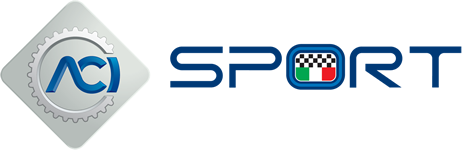 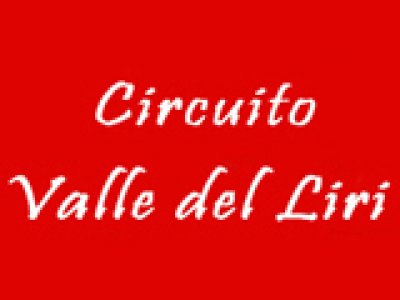 PROGRAMMA PROVE LIBERE GIOVEDI 28 OTTOBRE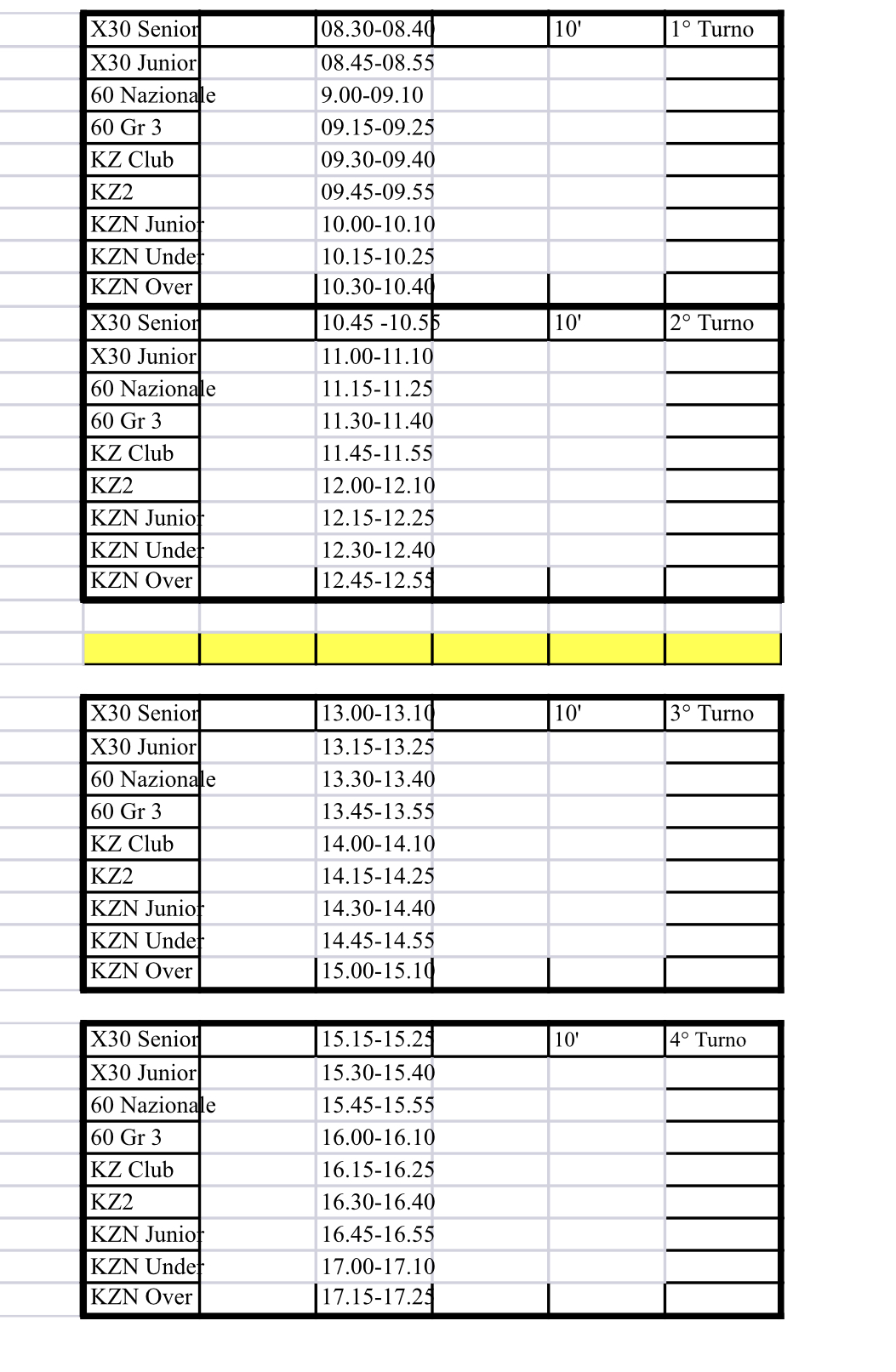 